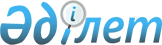 О внесении дополнения в постановление Правительства Республики Казахстан от 28 октября 2004 года N 1105
					
			Утративший силу
			
			
		
					Постановление Правительства Республики Казахстан от 6 июня 2006 года N 512. Утратило силу постановлением Правительства Республики Казахстан от 20 мая 2010 года N 454

      Сноска. Утратило силу постановлением Правительства РК от 20.05.2010 № 454.      Правительство Республики Казахстан  ПОСТАНОВЛЯЕТ: 

      1. Внести в  постановление  Правительства Республики Казахстан от 28 октября 2004 года N 1105 "Вопросы Министерства энергетики и минеральных ресурсов Республики Казахстан" (САПП Республики Казахстан, 2004 г., N 38, ст. 515) следующее дополнение: 

      в Положение о Министерстве энергетики и минеральных ресурсов Республики Казахстан, утвержденном указанным постановлением, пункт 11 дополнить подпунктом 6) следующего содержания: 

      "6) осуществлять систему поощрения, награждать специальными знаками, почетными грамотами и другими видами поощрения работников Министерства, предприятий, учреждений, организаций, осуществляющих свою деятельность в курируемых Министерством отраслях энергетики и минеральных ресурсах Республики Казахстан". 

      2. Настоящее постановление вводится в действие со дня подписания.        Премьер-Министр 

      Республики Казахстан 
					© 2012. РГП на ПХВ «Институт законодательства и правовой информации Республики Казахстан» Министерства юстиции Республики Казахстан
				